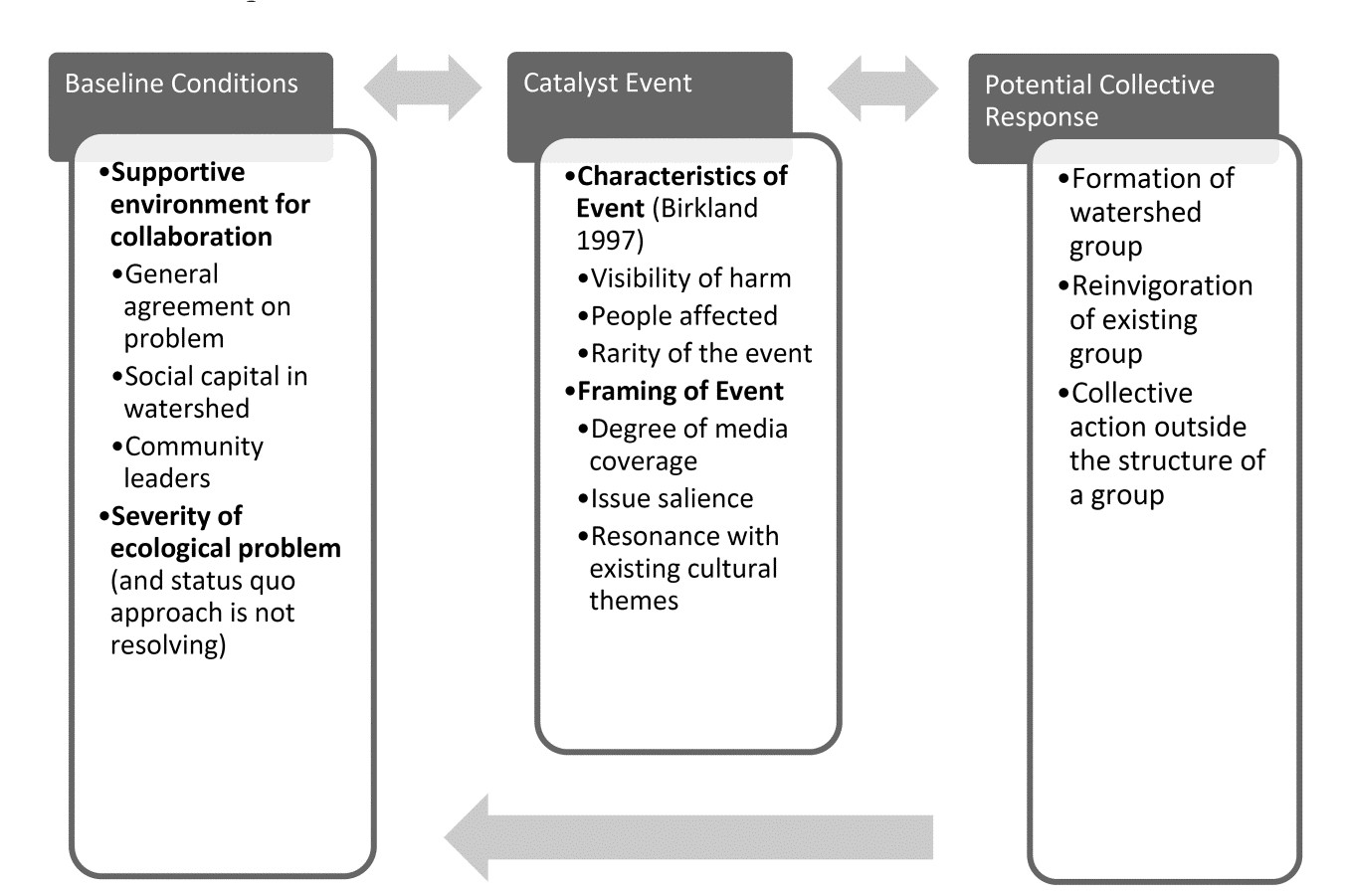 Figure 1: Conceptual framework of change in watersheds  (Prokopy et al. 2014)Table 1: Typology of Catalyst Events in Watersheds (Prokopy et al. 2014)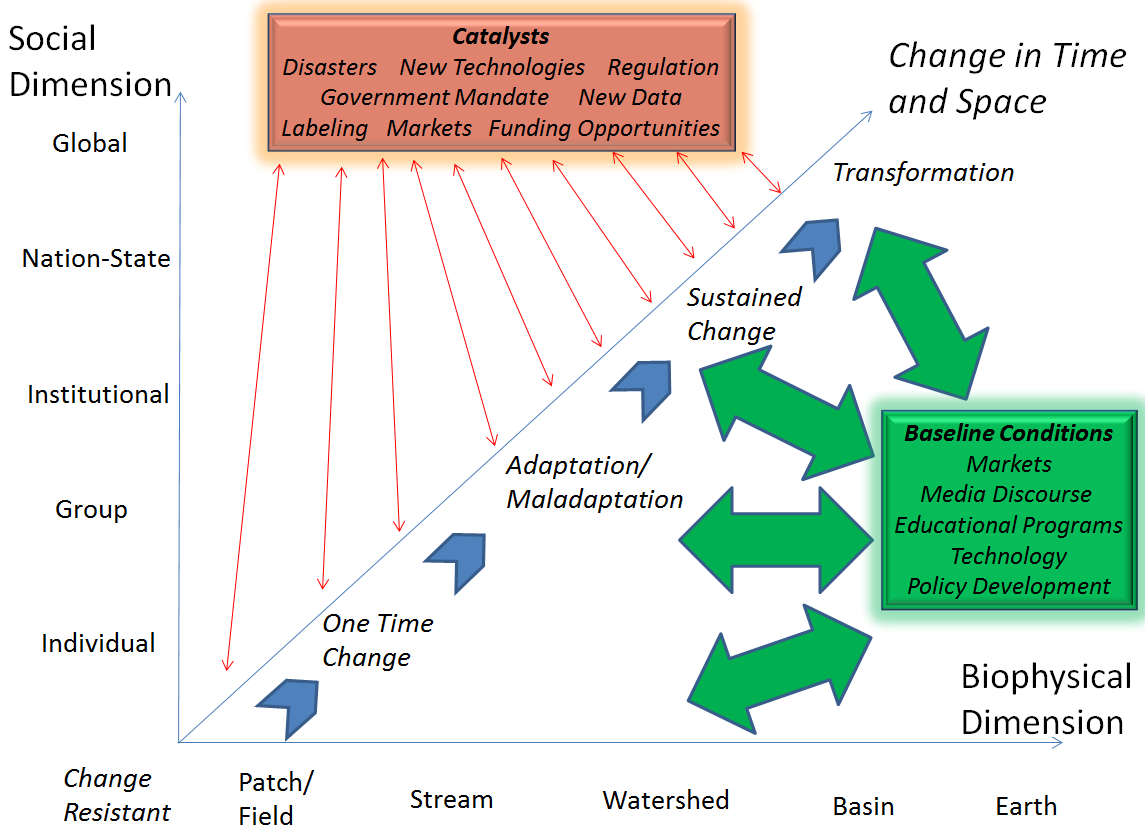 Figure 2:  Catalytic Processes FrameworkTable 2: Project TimelineIntentional EventsNon-Intentional EventsGovernment action Regulation (including threat of)New data/informationRecommendation/mandate for creation of new group Funding opportunitiesNon-government actionFunding opportunitiesGroup reorganizationIncidental actions by either government or non-governmentProposed (or actual) construction projectsDisasters Natural disastersIndustrial accidents and other major point source discharge eventsYear 1Year 1Year 1Year 1Year 2Year 2Year 2Year 2Year 3Year 3Year 3Year 3Year 3Year 4Year 4Year 4Year 4Year 5Year 5Year 5Year 51st Qtr2nd Qtr3rd Qtr4th Qtr1st Qtr2nd Qtr3rd Qtr4th Qtr1st Qtr2nd Qtr3rd Qtr4th Qtr1st Qtr1st Qtr2nd Qtr3rd Qtr4th Qtr1st Qtr2nd Qtr3rd Qtr4th QtrObjective 1:Test typologies of catalysts for changeXXXXXXXXObjective 2:Understand and develop typologies of individual, institutional, and collective actionsXXXXXXXXXXObjective 3:Synthesize and assess conceptual frameworks and analytical models of catalystsXXXXXXXXXObjective 4:Identify, develop, and evaluate adaptive strategiesXXXXXXXXX